СПРАВКАпо итогам тематической проверки«Преемственность обучения между НОО и ООО»В соответствии с планом Управления образования администрации Никольского района Пензенской области (утвержденного приказом от 22.09.2020 № 65) с 20 октября по 11 ября 2020 года в общеобразовательных организация Никольского района проходила тематическая проверка «Преемственность обучения между НОО и ООО».Цель проверки: оценка эффективности системы непрерывного образования в общеобразовательных организациях города Заречного в части преемственности между уровнями начального общего и основного общего образования.Форма проверки: посещение уроков, проверка школьной документации (классных журналов, тетрадей обучающихся), беседы с учителями и администрацией ОО, анализ статистической информации по итогам 1 четверти.Результаты проверки:На основании информационных материалов, представленных образовательными организациями, необходимо отметить следующее:-	в текущем учебном году в параллели 5-х классов функционируют 16 общеобразовательных классов (282 чел.).Средняя наполняемость общеобразовательных классов составляет 26 человек, в 2019-2020 учебном году - 25 человека, в 2017-2018 учебном году - 24 человека. Таким образом, при сохранении количества и видов классов увеличивается их наполняемость;-	по итогам 2019-2020 учебного года успеваемость учащихся 4-х классов составляла 100 %, по итогам I четверти 2020-2021 учебного года этот показатель составил 100%;-	по итогам 2019-2020 учебного года успеваемость на «4» и «5» учащихся 4-х классов составляла 66,2 %, по итогам I четверти 2020-2021 учебного года этот показатель составил 58,4%;-	успеваемость на «4» и «5» при переходе из 4 класса в 5 класс понизилась во всех общеобразовательных организациях. В целом по району успеваемость на «4» и «5» снизилась на 7,8%.Выводы:1.Во всех общеобразовательных организациях Никольского района проводится работа по обеспечению преемственности между начальной и основной школой.2.Успеваемость учащихся 5-х классов составляет 100	%, процентобучающихся на «4» и «5» - 58,4%.3.Вопрос по профилактике дезадаптации учащихся 5-х классов стоит на постоянном контроле администраций школ, работа ведется в тесном контакте с родителями.Рекомендации:- отводить большую часть времени урока на практикум по заявленной теме с учетом индивидуально-дифференцированного подхода (подбирать систему постепенно усложняющихся тренинговых упражнений по теме для высокомотивированных обучающихся, для детей «группы риска», для школьников с особыми образовательными потребностями и т.д.);- соблюдать баланс между устными и письменными формами работы;- исключить 90 % фронтальной формы работы по изученной теме: выполнение заданий фронтально с комментированием в течение всего урока;- включать в структуру урока самостоятельную работу как ведущий способ познавательной активности обучающихся,-продумывать рациональное распределение и представление программного материала обучающимся (для 4-х классов - определять суть учебного материала, необходимого для дальнейшего успешного обучения в основной школе, отрабатывать базовые знания и умения; для 5-х классов - при прохождении темы, знакомой детям из курса начальной школы, делать акцент на практику),- учить детей самостоятельно извлекать информацию из учебника (в том числе теоретическую), составлять модели и схемы, иллюстрирующие и структурирующие суть изучаемого материала в целостном, рациональном виде;- учить детей монологическому высказыванию по изучаемой теме с использованием схем, таблиц, моделей с приведением примеров;- используя традиционную методику, не предъявлять новый материал за 10 минут до конца урока на спаде умственной и физической работоспособности обучающихся, рационально распределять время, отведенное на повторение и актуализацию знаний;- при выставлении отметки за урок опираться на четкие критерии оценивания, а не на субъективное восприятие ответа ученика, давать развернутое обоснование отметке;Комиссия постановила:1. Признать эффективность системы непрерывного образования в общеобразовательных организациях города Заречного в части преемственности между уровнями начального общего и основного общего образования в школах города удовлетворительной.Заместитель начальника 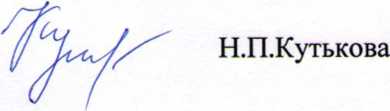 Управления образованияадминистрации Никольского района                                         